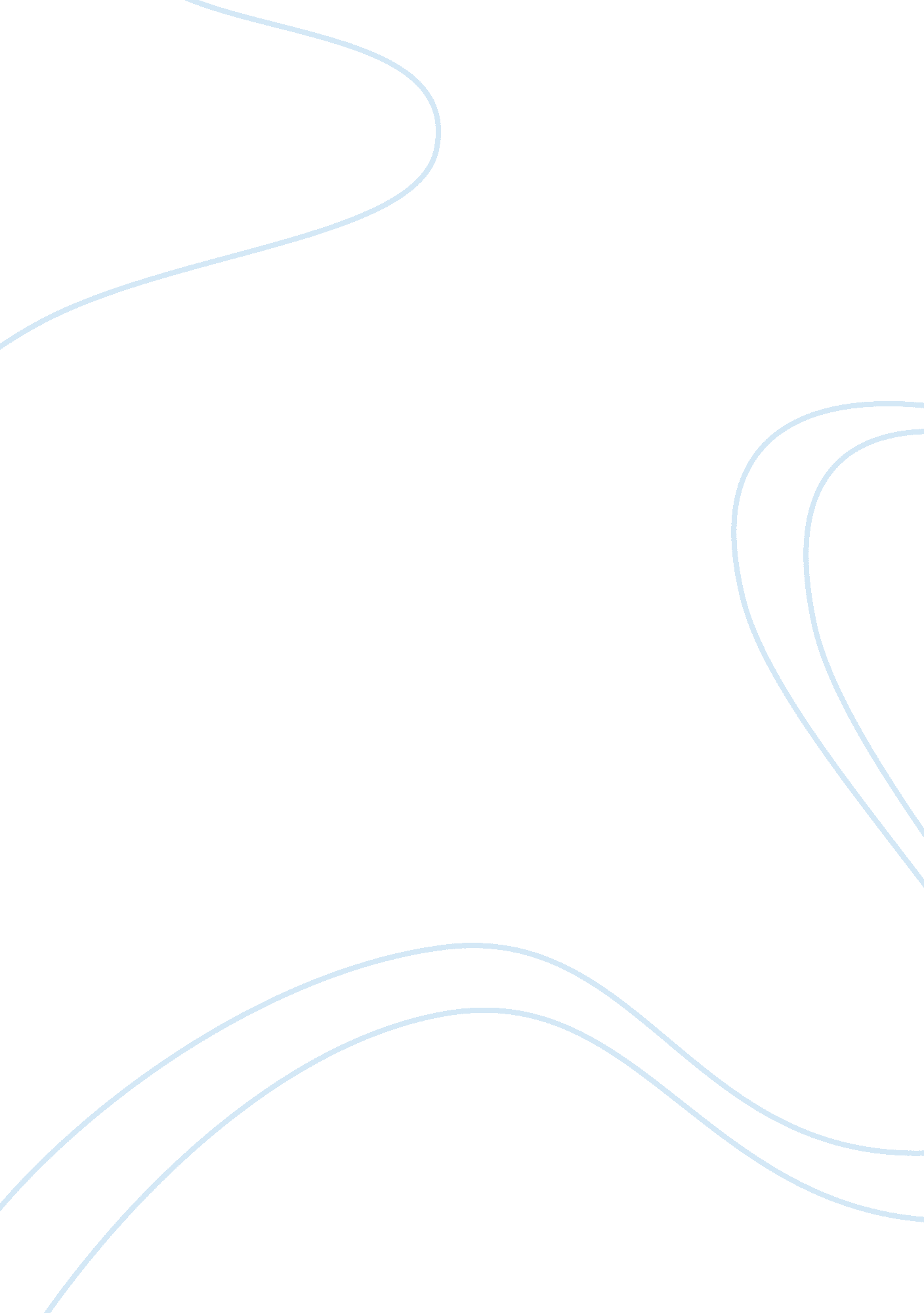 Should andrew jackson be on the 20 dollar billPolitics, President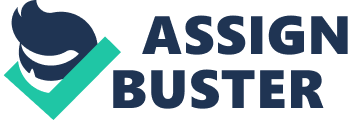 There are obvious reasons why Andrew Jackson shouldn't be on the twenty dollar bill. There was the Indian Removal Act, the Trail of Tears, and he closed the National Bank. But, who should replace him? One western leader, President Ronald Reagan, above all others, demanded the Soviets to give up the Brezhney Doctrine and abandon the arms race, brought down the Berlin Wall, and ended theCold Warat the bargaining table and not on battlefield (2013, Ronald Reagan and the Fall of Communism). The Brezhney Doctrine was a Soviet Union foreign policy. In the first inaugural address of Andrew Jackson, he said he would observe the Indian's rights which is a consistent habit of our government but, President Jackson turned his back and forced the Cherokee to move west because he found gold in their territory which at the time was in Georgia. Over 70, 000 Cherokee had to move west. Many of which died due to diseases transferred by Americans and natural everyday colds. The term " Trail of Tears" was given to the period of ten years in which over 70, 000 Indians had o give up their homes and move to areas assigned to tribes in Oklahoma (Indian Removal Act of 1830, November 3, 2013). The government promised this land to them " as long as grass grows and rivers run" (Indian Removal Act of 1830, 2013). Unfortunately, the land that they were given only lasted till 1906 and then they were forced to move to other reservations. Andrew Jackson also closed the National Banks. Due to this, inflation rose and the economy collapsed. Inflation is the result of higher rices and a decrease in the purchasing power ofmoney. With the economy collapsing came the Panic of 1837. " Tear down this wall" (Tear Down This Wall, November 7, 2013). That is what President Reagan said when tearing down the Berlin Wall. Based on intelligence reports and his own analysis, the President concluded that communism was cracking and ready to tumble. Reagan took personal control of the new strategy. When President Reagan took down the Berlin wall, it had made communicating and traveling easier. It had also stopped communism in east Germany and started to crumble communism in Russia. Ronald Reagan forced the Soviet Union to abandon its goal of the world socialization. He did this by challenging Soviet's legitimacy, by regaining superiority in the arms race, and by usinghuman rightsas a weapon as powerful as any in the U. S. or Soviet arsenal. A severe recession set in with an inflation decreasing from 13. 5% in 1980 to 5. 1% in 1982 and unemployment exceeding 10% in October, 1982 for the first time in forty years. After he 1982 downturn, the decreased inflation rate, under 5%, sparked economic growth. It also produced one of the lowest unemployment rates in modern U. S. history. Andrew Jackson was not the best president we have had. Jackson created the Trail of Tears, the Indian Removal Act, and the closing of the National Banks. On the other hand, President Reagan made a turn for the better. He tore down the Berlin Wall stopping communism in eastern Germany and started crumbling communism in Russia, forced the Soviet Union to abandon its goal of world socialization, 